Детский телефон доверия – бесплатная анонимная служба экстренной психологической  помощи детями подросткам  по телефону.На территории Башмаковского района  работают телефоны доверия:Единый общероссийский номер детского телефона доверия8-800-2000-122Защитим права вместеУполномоченный по правам ребенка в Пензенской области
Столярова Елена Алексеевна
телефон 
8( 8412) 68-16-74Круглосуточный бесплатный детский телефон доверия, служба экстренной психологической  помощи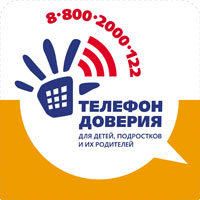 «8-800-2000-122».        Звонок осуществляется бесплатно и анонимно со стационарного или мобильного телефона для получения детьми и родителями консультативно-психологической помощи, в том числе в случаях жестокого обращения  и насилия.Комиссия по делам несовершеннолетних и защите их прав Башмаковского районаТел. 4-12-30Если возникли проблемы, если вы не знаете, как защитить себя от неправомерных действий взрослых,  обращайтесь  к нам. Орган опеки и попечительства несовершеннолетнихТел.4-21-67Окажет помощь, в первую очередь, детям, оставшимся без попечения родителей.Отдел образования Башмаковского районаТел. 4-13-60Здесь ты сможешь получить правовую помощь, содействие в устройстве в образовательное учреждение.Управление социальной защиты населенияТел 4-14-85Здесь помогут тебе и  твоим родителям найти выход из сложной ситуации, разделят твои проблемы и окажут социальную поддержку.Подразделение по делам несовершеннолетних ОМВД России по Башмаковскому районуТел 4-12-49Если  в отношении тебя проявили противоправные действия взрослые или сверстники, если ты попал в плохую компанию, звони или приходи. Не жди, когда ситуацию будет сложно разрешить. ГБУЗ «Башмаковская районная больница»Тел.: 4-12-44Здесь тебе окажут необходимую медицинскую помощь.ГКУ «Центр занятости населения Башмаковского района»Тел. 4-11-03Здесь тебе окажут содействие в трудоустройстве в свободное от учебы время в течение всего календарного года.№телефонаНаправленность службы«Телефона доверия» в Башмаковском районе(884143)  4-12-304-21-67Защита прав несовершеннолетних(884143)4-14-85Социальная помощь(884143)4-13-60Психолого-педагогическая помощь(884143)4-10-37Юридическая  помощь